EntradaCorredor e circulaçãoÁrea ASalão ExposiçãoCorredor e circulaçãoÁrea B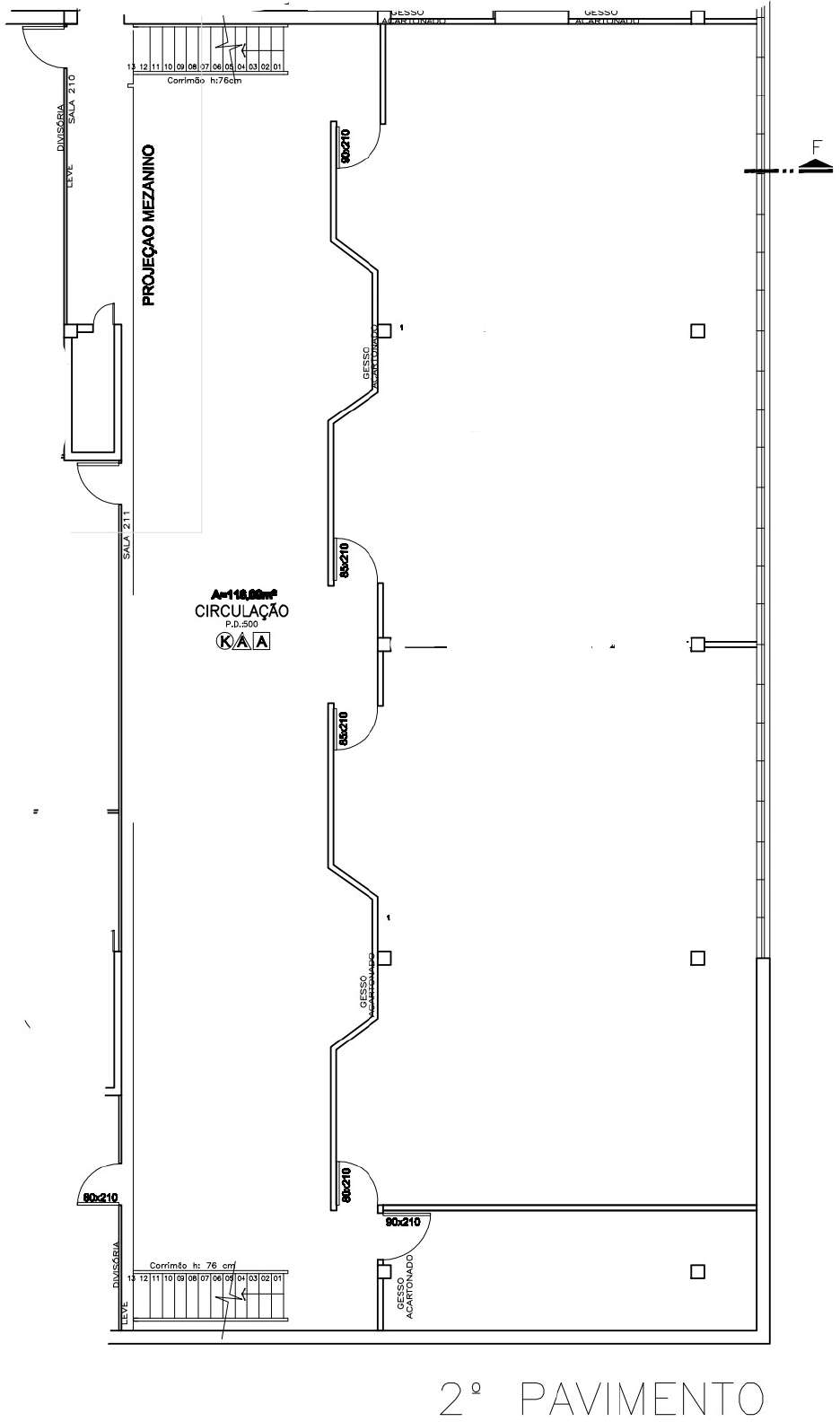 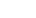 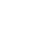 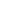 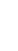 